Útboð av bilumTAKS skal keypa tveir nýggjar bilarFakta:Talan er um keyp av tveimum nýggjum bilum, har tveir 5 og 6 ára gamlir tollarabilar skulu takast í býti. Fleiri upplýsingar um bilarnar síggjast niðast í hesum skjali.Nýggju bilarnir skulu hava nøkunlunda sama ”klassa” sum gomlu bilarnir.Best um bilarnir hava automatisk gear, men ikki ein treytBilarnir skulu kunnu leverast skjótast gjørligt, tó í seinasta lagi medio februar.Bilarnir skulu helst vera hvítir ella gráðir Vekting:Prísur vektar 70% ímeðan koyrieginleikar og góðska vekta 30%Førarin av bilinum metur um koyrieginleikarnar og góðskuFreistirMerki:	Mitsubishi ASXSkrásettur: 	23.12.2015Litur: 	SilvurKoyrt: 	99.000 km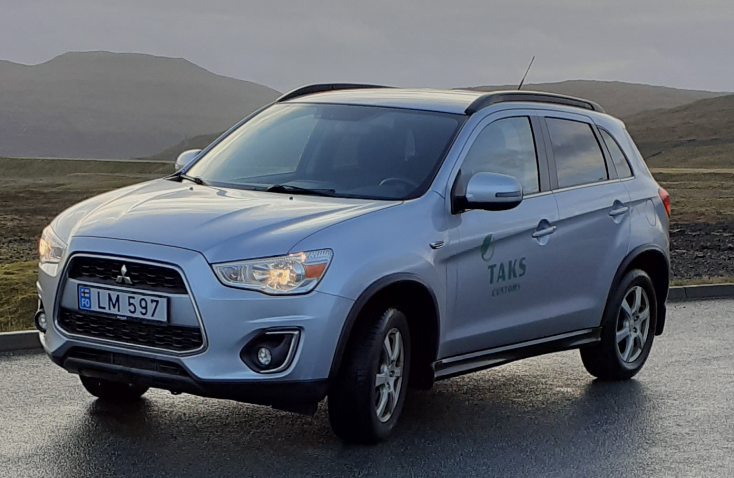 Merki:	Mitsubishi ASXSkrásettur: 	15.12.2014Litur: 	HvíturKoyrt: 	110.000 km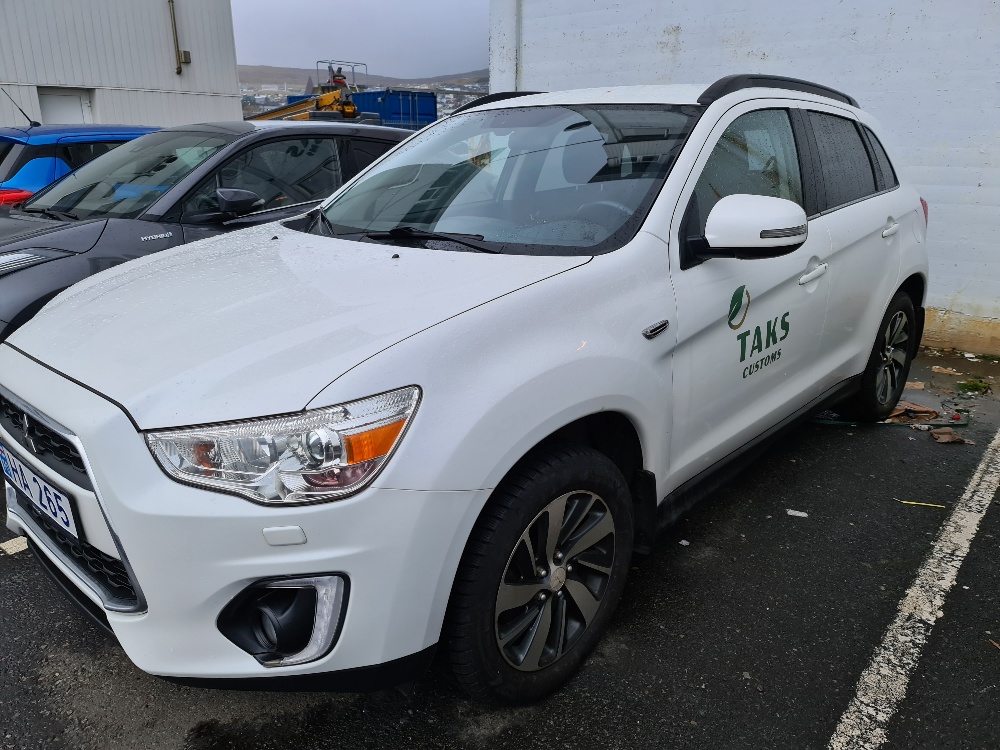 FreistHendingViðmerking25. novemberÚtbjóðingin verður kunngjørd á Keypsportalinum03. desemberMøguleiki er at avtala tíð at síggja bilarnar, freistin fyri hetta er 03. desemberTíð kann bíleggjast hjá Eyðun Mørkøre, tlf. 352600, teldupost eym@taks.fo04. desemberSpurningar og svarSpurningar skulu vera skrivligir og skulu sendast til Eyðun Mørkøre, stjóra á TAKS, á eym@taks.fo. Skjal við svarunum verður lagt á Keypsportalin.10. desember kl. 16.00Tilboð skulu vera inni Tilboð skulu sendast við telduposti til Eyðun Mørkøre, stjóra á TAKS, á eym@taks.fo.14 - 15. desemberTilboð verða viðgjørd15. desemberVinnarin verður kunngjørdurTAKS skilar sær eisini rætt til ikki at taka av nøkrum av innkomnu tilboðunum.